Family & Friends Test – Jan 2023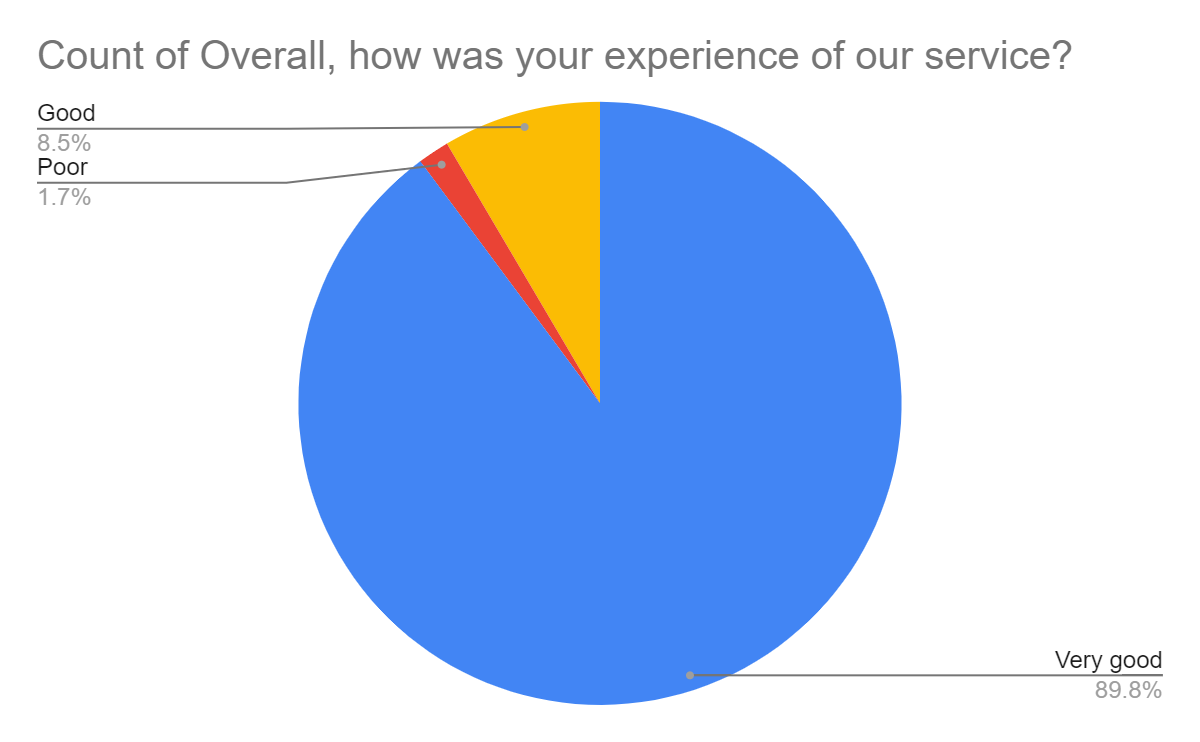 Satisfaction Score: 98.3%